De VDAB en de opleidingscentra engageren zich om de Algemene Verordening Gegevensbescherming en andere wetgeving rond gegevensbescherming na te leven. Op de website van VDAB vind je meer informatie over hoe wij met je persoonsgegevens omgaan (www.vdab.be/privacy). Jouw persoonsgegevens worden enkel gebruikt binnen de context van je opleiding. Enkel personen die je gegevens nodig hebben om deze opleiding aan te bieden, krijgen inzage.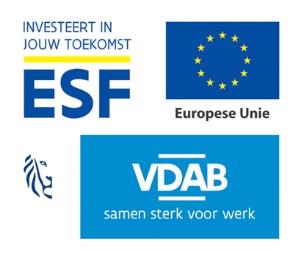 INLICHTINGENBLAD OPLEIDINGENbestemd voor de administratie 
Opleidingsnaam: ___________________________________________________________________Startdatum: ________________________ IKL: Vak 1: Persoonlijke gegevens (controleer en vul aan in drukletters)Naam ___________________________  Voornaam: ______________________________Rijksregisternummer :      -     -   Straat + nr: _____________________________________________Postnr:      Gemeente: ________________________________Telefoonnummer :	     	GSM nr :	     E-mail adres (in drukletters) – Let op! Dit e-mailadres zal frequent door ons gebruikt worden. ___________________________________________________Betalingsgegevens: (nodig voor uitbetaling van vergoedingen)bank-of postrekeningnummer:	BE    -      -      -     Wie kan de VDAB op de hoogte brengen in geval van nood?Naam en voornaam: ___________________________________________________Telefoonnummer: ________________________Vak 2: Vergoeding voor kinderopvang Ik heb kinderen ten laste en betaal zelf de kinderopvang. ☐ Ik heb       niet-schoolgaande kinderen die naar een erkende kinderopvang* gaan
☐ Ik heb       schoolgaande kinderen in het basisonderwijs die naar een buitenschoolse (voor- en/of naschoolse) kinderopvang gaan. De opvang is erkend*.De kosten van de opvang worden enkel terugbetaald tijdens de opleiding als een factuur en betalingsbewijs wordt voorgelegd. 	
*vraag meer uitleg aan je administratieKruis het vakje ❑ aan waar nodig.Opgelet: Deze vergoeding moet in de belastingaangifte ingegeven worden bij belastbaar inkomen en kan ervoor zorgen dat je in een hogere belastingschijf terecht komt.Vak 3: VerplaatsingsvergoedingIk zal mij naar het competentiecentrum verplaatsen met: ☐ De Lijn (bus, tram)☐	Ik heb al een abonnement van De Lijn ☐	Ik kies voor een abonnement van De Lijn dat u voor mij mag aanvragen.
☐ Een andere transportmiddel (fiets, auto, trein, metro of brommer) en ontvang 0,15 euro per
    kilometer.☐	De vervoersmaatschappij MIVB (metro, bus of tram)*☐	De vervoersmaatschappij NMBS (trein)*☐	Auto, brommer, motorfiets, fietsAantal km enkel traject:…………………. (wordt berekend door de cursistenadministratie)Vak 4: StimulanspremieIk krijg:☐	een werkloosheidsuitkering (= stempelgeld) als gezinshoofd én ben bij de start van de opleiding minstens één jaar ingeschreven als niet-werkende werkzoekende☐	een leefloon en heb personen ten laste.
Ik zal hiervoor het nodige OCMW-attest**  voorleggen.☐	een invaliditeitsuitkering en heb personen ten laste.	Ik zal hiervoor het nodige attest invaliditeit**  voorleggen.☐	een inkomensvervangende tegemoetkoming met gezinscategorie A of C.		Ik zal hiervoor het nodige IVT-attest**  voorleggen.☐	andere: ______________________________________________________________________________________*vraag meer uitleg aan je administratie**vraag het formulier aan je administratieKruis het vakje ❑ aan waar nodig.Opgelet: Deze vergoeding moet in de belastingaangifte ingegeven worden bij belastbaar inkomen en kan ervoor zorgen dat je in een hogere belastingschijf terecht komt.Ik verklaar dat deze gegevens correct zijn ingevuld.Voornaam en naam: ___________________________________________________Datum:      	Handtekening: 